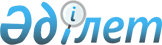 Об утверждении Правил субсидирования процентной ставки вознаграждения в рамках Программы посткризисного восстановления (оздоровление конкурентоспособных предприятий) и внесении дополнения в постановление Правительства Республики Казахстан от 4 марта 2011 года № 225 "Об утверждении Программы посткризисного восстановления (оздоровление конкурентоспособных предприятий)"
					
			Утративший силу
			
			
		
					Постановление Правительства Республики Казахстан от 8 сентября 2011 года № 1031. Утратило силу постановлением Правительства Республики Казахстан от 10 ноября 2014 года № 1182      Сноска. Утратило силу постановлением Правительства РК от 10.11.2014 № 1182 (вводится в действие с 01.01.2017).

      В соответствии с пунктом 7-2 постановления Правительства Республики Казахстан от 13 декабря 2010 года № 1350 "О реализации Закона Республики Казахстан "О республиканском бюджете на 2011 - 2013 годы" и постановлением Правительства Республики Казахстан от 4 марта 2011 года № 225 "Об утверждении Программы посткризисного восстановления (оздоровление конкурентоспособных предприятий)" Правительство Республики Казахстан ПОСТАНОВЛЯЕТ:



      1. Утвердить прилагаемые Правила субсидирования процентной ставки вознаграждения в рамках Программы посткризисного восстановления (оздоровление конкурентоспособных предприятий).



      2. Внести в постановление Правительства Республики Казахстан от 4 марта 2011 года № 225 "Об утверждении Программы посткризисного восстановления (оздоровление конкурентоспособных предприятий)" следующее дополнение:



      в Программе посткризисного восстановления (оздоровление конкурентоспособных предприятий), утвержденной указанным постановлением:



      раздел 7. "План мероприятий по реализации Программы" дополнить строкой, порядковый номер 4-2, следующего содержания:

"                                                                 ".

      3. Настоящее постановление вводится в действие по истечении десяти календарных дней со дня первого официального опубликования.      Премьер-Министр

      Республики Казахстан                       К. Масимов

Утверждены         

постановлением Правительства 

Республики Казахстан    

от 8 сентября 2011 года № 1031 

Правила

субсидирования процентной ставки вознаграждения в рамках

Программы посткризисного восстановления

(оздоровление конкурентоспособных предприятий)      Сноска. По всему тексту слова "план оздоровления", "планом оздоровления", "плана оздоровления", заменены соответственно словами "план реабилитации (оздоровления)", "планом реабилитации (оздоровления)", "плана реабилитации (оздоровления)" постановлением Правительства РК от 02.08.2012 № 1016. 

1. Общие положения

      1. Настоящие Правила субсидирования процентной ставки вознаграждения в рамках Программы посткризисного восстановления (оздоровление конкурентоспособных предприятий) (далее - Правила) разработаны в соответствии с Программой посткризисного восстановления (оздоровление конкурентоспособных предприятий), утвержденной постановлением Правительства Республики Казахстан от 4 марта 2011 года № 225 (далее - Программа), и определяют порядок субсидирования процентной ставки вознаграждения по кредитам и (или) лизинговым операциям, купона по облигациям.

      Сноска. Пункт 1 в редакции постановления Правительства РК от 07.03.2013 № 224.



      2. В настоящих Правилах используются следующие понятия:



      участник - потенциальный участник, получивший положительное заключение Совета по оздоровлению;



      план реабилитации (оздоровления) - комплекс взаимосвязанных мероприятий, направленных на оздоровление должника при применении реабилитационной процедуры, ускоренной реабилитационной процедуры и осуществляемых на основе взаимного согласия между должником и кредиторами, группой однородных кредиторов в целях восстановления платежеспособности действующего предприятия и сохранения рабочих мест с указанием сроков реализации, включая график погашения требований кредиторов, а также достигаемых результатов, используемых ресурсов и возможных рисков;



      Совет по оздоровлению - консультативно-совещательный орган, состоящий из представителей заинтересованных государственных органов, неправительственных организаций, а также Народно-демократической партии "Нур Отан" и сформированный решением Правительства Республики Казахстан;



      рабочий орган Совета по оздоровлению - Министерство финансов Республики Казахстан;



      заключение Совета по оздоровлению - обоснованное и основанное на анализе плана реабилитации (оздоровления) потенциального участника решение Совета по оздоровлению о включении либо не включении потенциального участника в Программу;



      мониторинг реализации Программы в части субсидирования - это сбор оператором по субсидированию информации об исполнении участником графика погашения и зачислении финансовой организацией денежных средств для субсидирования;



      оператор по субсидированию – юридическое лицо, определенное Правительством Республики Казахстан, на которое возложены задачи по:



      перечислению в финансовые организации (держателю облигаций, участнику) денежных средств в рамках субсидирования по кредитам и (или) лизинговым операциям, купона по облигациям;



      мониторингу реализации Программы в части субсидирования;



      договор субсидирования – письменное соглашение, заключаемое между уполномоченным органом, оператором по субсидированию, собственником (собственниками), финансовой организацией (держателем облигаций) и участником, по условиям которого оператор по субсидированию перечисляет финансовой организации денежные средства, предназначенные для частичного возмещения расходов, уплачиваемых участником финансовой организации в качестве вознаграждения по кредитам и (или) лизинговым операциям, купона по облигациям;



      субсидирование - форма государственной финансовой поддержки участников, используемая для частичного возмещения расходов, уплачиваемых участником финансовой организации в качестве вознаграждения по кредитам и (или) лизинговым операциям, купона по облигациям;



      уполномоченный орган - Министерство финансов Республики Казахстан;



      финансовая организация - юридическое лицо, осуществляющее предпринимательскую деятельность по предоставлению финансовых услуг;



      график погашения – график погашения, являющийся неотъемлемой частью договора субсидирования, в котором указаны все суммы платежей, перечисляемые оператором по субсидированию и выплачиваемые участником финансовой организации.

      Сноска. Пункт 2 с изменениями, внесенными постановлениями Правительства РК от 02.08.2012 № 1016; от 07.03.2013 № 224; от 19.02.2014 № 117.



      3. Субсидирование процентной ставки осуществляется только по кредитам и/или лизинговым операциям, купона по облигациям. При этом, соглашения о финансировании должны быть заключены не позднее 1 января 2012 года и общая сумма обязательств по ним на 1 января 2011 года (либо на 1 января 2012 года по предприятиям, подавшим заявление на участие в Программе в период с 1 января 2013 года до 1 апреля 2013 года) должна составлять или превышать 4 500 000 000 (четыре миллиарда пятьсот миллионов) тенге, кроме случаев рефинансирования ранее принятых обязательств, возникших не позднее 1 января 2012 года.

      Сноска. Пункт 3 в редакции постановления Правительства РК от 19.02.2014 № 117.



      4. Субсидирование осуществляется в рамках Программы, за счет средств республиканского бюджета.



      5. Субсидирование предоставляется на условиях обязательности реструктуризации финансовыми кредиторами обязательств участника в соответствии с планом реабилитации (оздоровления), за исключением обязательств по инфраструктурным облигациям.

      Сноска. Пункт 5 в редакции постановления Правительства РК от 02.08.2012 № 1016.



      6. Получателями субсидий являются участники Программы.



      7. Срок субсидирования не превышает пять лет с момента заключения договора субсидирования.



      8. Размер субсидии – до семи процентов годовых. Размер субсидируемой части процентной ставки вознаграждения указывается в графике погашения.

      Сноска. Пункт 8 в редакции постановления Правительства РК от 19.11.2011 № 1355.



      9. Субсидирование осуществляется в соответствии с графиком погашения. Субсидирование участников, в отношении которых применена судебная процедура реабилитации, осуществляется в соответствии с графиком погашения с учетом оказанных мер со стороны кредиторов (проведенной реструктуризации) после приостановления реабилитационной процедуры.

      Сноска. Пункт 9 в редакции постановления Правительства РК от 16.05.2014 № 495 (вводится в действие с 29.12.2011).



      9-1. При субсидировании купона по облигациям на держателя облигаций распространяются положения настоящих Правил в отношении финансовых организаций.

      Субсидирование купона по инфраструктурным облигациям не осуществляется.

      Сноска. Правила дополнены пунктом 9-1 в соответствии с постановлением Правительства РК от 02.08.2012 № 1016. 

2. Порядок субсидирования процентной ставки вознаграждения

в рамках Программы

      10. Решение об одобрении плана реабилитации (оздоровления) участника, утвержденного комитетом кредиторов участника, принимается Советом по оздоровлению.



      11. Рабочий орган Совета по оздоровлению в течение двух рабочих дней со дня принятия Советом по оздоровлению решения об одобрении плана реабилитации (оздоровления) участника либо отклонении плана реабилитации (оздоровления) в соответствии с Программой письменно уведомляет об этом оператора по субсидированию.



      12. Участник после получения решения суда о введении ускоренной реабилитационной процедуры, предусматривающей мораторий на подачу исков кредиторов о признании предприятия банкротом (определения суда о приостановлении реабилитационной процедуры по участнику, находящемуся в реабилитационной процедуре), подает оператору по субсидированию заявку на субсидирование по форме, согласно приложению 1 к настоящим Правилам, с приложением копии решения Совета по оздоровлению об одобрении плана реабилитации (оздоровления), проекта договора субсидирования, включая график погашения, составленный на основе графиков погашения займов участника с учетом проведенной реструктуризации в соответствии с планом реабилитации (оздоровления). Суммы субсидий в графике погашения рассчитываются исходя из размера субсидирования процентной ставки вознаграждения, указанного в плане реабилитации (оздоровления) в качестве меры поддержки со стороны государства. При этом, в отношении каждого участника и кредитора общий объем субсидий, предусмотренный графиком погашения, не должен превышать общего объема субсидий, предусмотренного планом реабилитации (оздоровления) в отношении этого участника и кредитора.

      Заявка на субсидирование может подаваться без представления решения суда о введении ускоренной реабилитационной процедуры, предусматривающей мораторий на подачу исков кредиторов о признании предприятия банкротом (определения суда о приостановлении реабилитационной процедуры по участнику, находящемуся в реабилитационной процедуре), в случаях, установленных Программой.

      Сноска. Пункт 12 в редакции постановления Правительства РК от 19.02.2014 № 117.



      13. В течение десяти рабочих дней со дня подачи участником заявки на субсидирование заключается договор субсидирования по форме, согласно приложению 2 к настоящим Правилам, с приложением графика погашения, на основании которого оператором по субсидированию выплачивается субсидируемая часть процентной ставки вознаграждения, а участником – не субсидируемая часть процентной ставки вознаграждения. В случае если кредитором выступает исламский банк, договор субсидирования заключается по форме, согласно приложению 2-1 к настоящим Правилам. Субсидированию подлежит вознаграждение, начисленное с момента заключения договора субсидирования. Финансовая организация в течение одного дня с момента заключения договора субсидирования открывает специальный текущий счет оператора по субсидированию, за исключением случаев субсидирования купона по облигациям, возникновения обязательств по налогам, удерживаемым у источника выплаты, и отсутствия правомочности у финансовых организаций на открытие (введение) счетов юридических лиц Республики Казахстан.

      После подписания договора субсидирования в план реабилитации (оздоровления) вносятся изменения и (или) дополнения с учетом фактических отраженных сумм в графике погашения, являющемся неотъемлемой частью договора субсидирования, которые утверждаются решением комитета кредиторов без последующего рассмотрения и одобрения его на Совете по оздоровлению. При этом меры со стороны кредиторов и собственников не подлежат уменьшению.

      В график погашения могут быть внесены изменения путем заключения дополнительного соглашения к договору субсидирования в случаях:

      1) внесения изменений и (или) дополнений в план реабилитации (оздоровления);

      2) оказания дополнительных мер поддержки со стороны кредиторов и собственников без внесения изменений и (или) дополнений в план реабилитации (оздоровления), в случае, если меры поддержки со стороны государства не увеличиваются.

      При оказании дополнительных мер поддержки со стороны кредиторов в виде снижения процентной ставки вознаграждения по кредиту и (или) лизинговым операциям, купона по облигациям, изменение графика погашения не требуется.

      Сноска. Пункт 13 в редакции постановления Правительства РК от 19.02.2014 № 117; с изменением, внесенным постановлением Правительства РК от 16.05.2014 № 495 (вводится в действие с 29.12.2011).



      14. Оператор по субсидированию на основании заявки на субсидирование, предоставленной участником Программы, формирует и не позднее следующего дня со дня заключения договора субсидирования представляет в уполномоченный орган заявку по форме, согласно приложению 3 к настоящим Правилам, на перечисление денежных средств для субсидирования.

      Заявка оператора по субсидированию представляется в уполномоченный орган на сумму, подлежащую перечислению в финансовую организацию в предстоящие три месяца, с учетом положений, предусмотренных пунктом 22-1 настоящих Правил. В случае возобновления (осуществления) выплат, заявка на субсидирование представляется на сумму, подлежащую перечислению в финансовую организацию, в том числе за период просроченных платежей по кредиту, лизинговым операциям или купону по облигациям.

      Сноска. Пункт 14 в редакции постановления Правительства РК от 07.03.2013 № 224; с изменением, внесенным постановлением Правительства РК от 16.05.2014 № 495.



      15. Уполномоченный орган в течение пяти рабочих дней со дня получения заявки оператора по субсидированию перечисляет на его расчетный счет денежные средства для субсидирования в размере, указанном в заявке оператора по субсидированию.

      Сноска. Пункт 15 в редакции постановления Правительства РК от 16.05.2014 № 495.



      16. Оператор по субсидированию перечисляет денежные средства для субсидирования в финансовые организации на открытые специальные текущие счета ежеквартально авансовыми платежами в срок до первого числа месяца предстоящего квартала, в том числе по мере поступления заявок от участников при условии своевременного перечисления денежных средств уполномоченным органом.

      Данный порядок не распространяется на субсидирование купона по облигациям, а также на случаи возникновения обязательств по налогам, удерживаемым у источника выплаты, и отсутствия правомочности у финансовых организаций на открытие (введение) счетов юридических лиц Республики Казахстан.

      Сноска. Пункт 16 в редакции постановления Правительства РК от 07.03.2013 № 224; с изменением, внесенным постановлением Правительства РК от 19.02.2014 № 117. 



      17. При оплате участником не субсидируемой части процентной ставки вознаграждения по кредиту или лизинговым операциям в соответствии с графиком погашения, финансовая организация осуществляет списание денежных средств со специального текущего счета оператора по субсидированию в счет погашения субсидируемой части процентной ставки вознаграждения в день поступления оплаты от участника.

      В случае отсутствия правомочности у финансовых организаций на открытие (введение) счетов юридических лиц Республики Казахстан оператор по субсидированию перечисляет денежные средства в сроки и размерах согласно графику погашения на текущий счет участника.      

      При субсидировании купона по облигациям оператор по субсидированию в течение одного рабочего дня с момента получения письменного уведомления держателя облигаций об оплате участником не субсидируемой части процентной ставки вознаграждения перечисляет денежные средства на текущий счет держателя облигаций в соответствии с графиком погашения при условии своевременного перечисления денежных средств уполномоченным органом.

      В случае возникновения обязательств по налогам, удерживаемым у источника выплаты, при субсидировании ставки вознаграждения по кредиту или лизинговым операциям, купону по облигациям налоговым агентом по исчислению, удержанию и перечислению налогов, удерживаемых у источника выплаты, является участник. В этом случае оператор по субсидированию перечисляет денежные средства в сроки и размерах согласно графику погашения на текущий счет участника.

      Сноска. Пункт 17 в редакции постановления Правительства РК от 07.03.2013 № 224. с изменениями, внесенным постановлением Правительства РК от 19.02.2014 № 117.



      18. Финансовая организация письменно уведомляет оператора по субсидированию об оплате участником платежей согласно графику погашения или нарушении участником графика погашения в срок не позднее дня, следующего за днем платежа, по форме согласно приложению 4 к настоящим Правилам.

      Сноска. Пункт 18 в редакции постановления Правительства РК от 07.03.2013 № 224.



      19. В случае, если день платежа приходится на нерабочий или праздничный день, платеж производится на следующий за ним рабочий день.



      20. В случае неоплаты участником платежа по кредиту, лизинговым операциям или купону по облигациям, в том числе не субсидируемой части ставки вознаграждения, в сроки, указанные в графике погашения:

      1) финансовая организация не производит списание денежных средств для субсидирования со специального текущего счета оператора по субсидированию (оператор по субсидированию прекращает перечисление денежных средств на текущий счет держателя облигаций или участника) до погашения задолженности участником и в срок, не позднее дня, следующего за днем оплаты по графику погашения, уведомляет об этом оператора по субсидированию;

      2) при субсидировании ставки по кредиту или лизинговым операциям – оператор по субсидированию в день получения уведомления финансовой организации о неоплате участником платежа по кредиту, лизинговым операциям, в том числе не субсидируемой части ставки вознаграждения в сроки, указанные в графике погашения, приостанавливает выплаты финансовой организации субсидируемой части процентной ставки вознаграждения и уведомляет об этом уполномоченный орган;

      3) при субсидировании купона по облигациям – оператор по субсидированию в день получения уведомления держателя облигаций о неоплате участником платежа по купону по облигациям, в том числе не субсидируемой части в сроки, указанные в графике погашения, уведомляет об этом уполномоченный орган;

      4) при отсутствии правомочности у финансовых организаций на открытие (введение) счетов юридических лиц Республики Казахстан – оператор по субсидированию в день получения уведомления финансовой организации о неоплате участником платежа по кредиту, лизинговым операциям, в том числе не субсидируемой части в сроки, указанные в графике погашения, уведомляет об этом уполномоченный орган.

      Сноска. Пункт 20 в редакции постановления Правительства РК от 07.03.2013 № 224; с изменением, внесенным постановлением Правительства РК от 19.02.2014 № 117.



      21. В случае полной оплаты участником просроченных платежей по кредиту, лизинговым операциям или купону по облигациям, в том числе не субсидируемой части ставки вознаграждения, по графику погашения, финансовая организация письменно уведомляет об этом оператора по субсидированию в срок не позднее дня, следующего за днем полной оплаты просроченных платежей. В последующем оператор по субсидированию уведомляет об этом уполномоченный орган в срок не позднее дня, следующего за днем получения уведомления финансовой организации.

      Уполномоченный орган в течение двух рабочих дней с момента получения письменного уведомления оператора по субсидированию направляет письменное уведомление ему о возобновлении выплат субсидируемой части процентной ставки вознаграждения, в том числе за период просроченных платежей по кредиту, лизинговым операциям или купону по облигациям.

      В случае выявления в ходе мониторинга реализации Программы в части субсидирования неуплаты участником просроченных платежей по кредиту, лизинговым операциям или купону по облигациям, в том числе не субсидируемой части ставки вознаграждения по графику погашения, свыше девяноста календарных дней, кроме случаев неосуществления мер государственной поддержки в виде субсидирования участникам, в отношении которых применена судебная процедура реабилитации, оператор по субсидированию уведомляет об этом уполномоченный орган, который инициирует исключение участника из Программы.

      На основании решения Совета по оздоровлению об исключении участника из Программы Рабочий орган Совета по оздоровлению расторгает договор субсидирования и обращается в суд с заявлением об отмене ускоренной реабилитационной процедуры, предусматривающей мораторий на подачу исков кредиторов о признании предприятия банкротом, и принимает меры по взысканию бюджетных средств, отвлеченных в рамках исполнения плана реабилитации (оздоровления) на субсидирование, в том числе и софинансирование оплаты услуг консультантов, а также может инициировать процедуру банкротства.

      В случае признания предприятия банкротом, бюджетные средства, отвлеченные в рамках исполнения плана реабилитации (оздоровления) на субсидирование, в том числе и софинансирование оплаты услуг консультантов, подлежат взысканию в республиканский бюджет в порядке, установленном законодательством о банкротстве.

      Сноска. Пункт 21 в редакции постановления Правительства РК от 07.03.2013 № 224; с изменениями, внесенными постановлениями Правительства РК от 19.02.2014 № 117; от 16.05.2014 № 495 (порядок введения в действие см. п. 2).



      22. Возобновление выплат осуществляется оператором по субсидированию при полной оплате участником просроченной задолженности в течение одного рабочего дня со дня получения письменного согласия от уполномоченного органа на возобновление выплат субсидируемой части процентной ставки вознаграждения.



      22-1. В случае, если средства, находящиеся на специальном расчетном или текущем счете оператора по субсидированию, в связи с неисполнением участником графика погашения не направлены на субсидирование ставки вознаграждения по кредиту, лизинговых операций или купона по облигациям участника в течение периода, на который они предназначались, оператор по субсидированию с письменного согласия уполномоченного органа перенаправляет их на субсидирование ставки вознаграждения по кредиту, лизинговым операциям или купона по облигациям других участников на очередной период. В случае согласия уполномоченного органа на перенаправление средств, очередная заявка на перечисление денежных средств для субсидирования подлежит уменьшению на эту сумму.

      Сноска. Раздел 2 дополнен пунктом 22-1 в соответствии с постановлением Правительства РК от 07.03.2013 № 224.



      23. При частичном (полном) досрочном погашении участником основного долга по кредиту и (или) лизинговым операциям, частичном (полном) досрочном выкупе облигаций финансовая организация не позднее дня, следующего за рабочим днем оплаты, уведомляет об этом оператора по субсидированию и уполномоченный орган.

      Сноска. Пункт 23 в редакции постановления Правительства РК от 07.03.2013 № 224.



      24. Решение о прекращении субсидирования принимается Советом по оздоровлению.

      Сноска. Пункт 24 в редакции постановления Правительства РК от 02.08.2012 № 1016.



      25. Субсидирование прекращается в случаях:

      1) исключения участника из Программы по решению Совета по оздоровлению в соответствии с Программой;

      2) досрочного выхода участника из Программы по решению Совета по оздоровлению в соответствии с Программой;

      3) полного (частичного) досрочного погашения участником основного долга по кредиту и (или) лизинговым операциям, полного досрочного выкупа облигаций.

      Сноска. Пункт 25 в редакции постановления Правительства РК от 10.11.2014 № 1182.



      26. В течение одного рабочего дня со дня принятия решения Советом по оздоровлению об исключении участника из Программы (о досрочном выходе участника из Программы) уполномоченный орган письменно уведомляет оператора по субсидированию о прекращении выплат субсидируемой части процентной ставки вознаграждения и в течение пяти рабочих дней направляет письменное уведомление оператору по субсидированию, финансовой организации, участнику и собственникам участника о расторжении договора субсидирования.

      Сноска. Пункт 26 в редакции постановления Правительства РК от 10.11.2014 № 1182.

Приложение 1       

к Правилам субсидирования  

процентной ставки    

вознаграждения в рамках  

Программы посткризисного  

восстановления (оздоровление

конкурентоспособных    

предприятий)       

Заявка

на субсидирование процентной ставки в рамках

Программы посткризисного восстановления

(оздоровление конкурентоспособных предприятий)      Сноска. Приложение 1 с изменениями, внесенными постановлением Правительства РК от 02.08.2012 № 1016."__" __________ 20___ годаКому: _______________________________________________________________

             (наименование Оператора по субсидированию)

От кого: ____________________________________________________________

                      (полное наименование участника)ФИО и подпись первого руководителя Участника

_________________________________                                        Дата подачи заявки

                                       "___" __________ 20__ г

                                        М.П.Дата принятия заявки     "___" ________ 20___ г.

ФИО и № телефона лица, принявшего __________________

заявку

Приложение 2        

к Правилам субсидирования  

процентной ставки      

вознаграждения в рамках   

Программы посткризисного  

восстановления (оздоровление

конкурентоспособных    

предприятий)        

Договор субсидирования №г. Астана                                 "___" _________ 20___ года

      Министерство финансов Республики Казахстан, именуемое в дальнейшем "Министерство", в лице вице-министра финансов ___________, действующего на основании приказа Министра финансов Республики Казахстан от ____ № ___ "О распределении обязанностей и полномочий между Министром, ответственным секретарем и вице-министрами финансов Республики Казахстан", а также в соответствии с Положением о Министерстве финансов Республики Казахстан, утвержденным постановлением Правительства Республики Казахстан от 24 апреля 2008 года № 387, с одной стороны, а также акционерное общество "Компания по реабилитации и управлению активами", именуемое в дальнейшем "Компания", в лице президента ______, действующего на основании устава, со второй стороны, ________, именуемое в дальнейшем "Финансовая организация" ("Держатель облигаций"), в лице _________, действующего на основании ____________, с третьей стороны, ________, именуемое в дальнейшем "Собственник", в лице _________, действующего на основании ____________, с четвертой стороны, и ________, именуемое в дальнейшем "Участник", в лице ___________, действующего на основании ________, с пятой стороны, совместно именуемые "Стороны", а по отдельности "Сторона", во исполнение решения Совета по оздоровлению от "__" ________ 20___ года № ____ и в соответствии с Программой посткризисного восстановления (оздоровление конкурентоспособных предприятий), утвержденной постановлением Правительства Республики Казахстан от 4 марта 2011 года № 225 (далее – Программа), Правилами субсидирования процентной ставки вознаграждения в рамках Программы (далее – Правила), заключили настоящий договор субсидирования (далее – договор) о нижеследующем:

      Сноска. Преамбула в редакции постановления Правительства РК от 02.08.2012 № 1016. 

1. Предмет Договора

      1.1. Осуществление компанией выплат денежных средств финансовой организации (держателю облигаций или участнику), предназначенных для частичного возмещения расходов, уплачиваемых участником финансовой организации (держателю облигаций) в качестве вознаграждения по кредитам и (или) лизинговым операциям, купона по облигациям (далее - субсидирование процентной ставки вознаграждения) согласно графику погашения, являющемуся неотъемлемой частью настоящего договора.

      Сноска. Пункт 1.1 в редакции постановления Правительства РК от 07.03.2013 № 224. 

2. Права и обязанности Сторон

      2.1. Министерство вправе:



      1) требовать от Сторон надлежащего исполнения условий настоящего Договора;



      2) требовать от Компании ежемесячного предоставления к 15 числу месяца, следующего за отчетным информации о мониторинге реализации Программы в части субсидирования процентной ставки.



      2.2. Министерство обязано:



      1) в течение пяти рабочих дней со дня получения заявки Компании, по форме, согласно Приложению 3 к Правилам, перечислить на расчетный счет Компании денежные средства в размере, указанном в заявке;



      2) в течение двух рабочих дней со дня уведомления финансовой организацией (держателем облигаций) о погашении участником просроченной части не субсидируемой части процентной ставки вознаграждения в полном объеме письменно сообщить о возобновлении компанией выплат субсидий;



      3) со дня принятия Советом по оздоровлению решения об исключении Участника из Программы, в течение одного рабочего дня письменно уведомить Компанию о прекращении субсидирования процентной ставки вознаграждения;



      4) в случае исключения Участника из Программы в течение пяти рабочих дней направить письменное уведомление Сторонам о расторжении настоящего Договора;



      5) своевременно извещать Стороны настоящего договора обо всех обстоятельствах, способных повлиять на выполнение условий настоящего Договора;



      6) исключен постановлением Правительства РК от 02.08.2012 № 1016;



      7) прекратить выплаты субсидий в следующих случаях:

      исключения участника из Программы по решению Совета по оздоровлению;

      полного (полного досрочного) погашения участником основного долга по кредитам и (или) лизинговым операциям, полного досрочного выкупа облигаций.

      Сноска. Пункт 2.2 с изменениями, внесенными постановлениями Правительства РК от 02.08.2012 № 1016; от 07.03.2013 № 224; от 16.05.2014 № 495.



      2.3. Компания вправе:



      1) требовать от Сторон надлежащего исполнения условий настоящего Договора;



      2) запрашивать у участника и финансовой организации (держателя облигаций) все необходимые документы и информацию по уплате вознаграждения в соответствии с графиком погашения.

      Сноска. Пункт 2.3 с изменением, внесенным постановлением Правительства РК от 02.08.2012 № 1016.



      2.4. Компания обязана:



      1) направить в Министерство заявку по форме, согласно Приложению 3 к Правилам, на перечисление Компании денежных средств для субсидирования процентной ставки вознаграждения на основании заявки Участника согласно графику погашения;



      2) при субсидировании ставки по кредиту или лизинговым операциям – ежеквартально в срок до первого числа месяца предстоящего квартала перечислять в финансовую организацию авансовыми платежами денежные средства для субсидирования процентной ставки вознаграждения на специальный текущий счет компании по мере поступления заявок от участников при условии своевременного перечисления денежных средств уполномоченным органом;

      при субсидировании купона по облигациям – своевременно перечислять денежные средства для субсидирования процентной ставки вознаграждения на текущий счет держателя облигации участника при оплате участником не субсидируемой части процентной ставки вознаграждения в сроки и размерах, согласно графику погашения, в том числе при полной оплате Участником просроченной задолженности, а также при условии своевременного перечисления денежных средств уполномоченным органом;



      2-1) в случае возникновения обязательств по налогам, удерживаемым у источника выплаты при субсидировании ставки вознаграждения по кредиту или лизинговым операциям, купону по облигациям, при условии своевременного поступления денежных средств от Министерства перечислять денежные средства для субсидирования ставки вознаграждения на текущий счет участника согласно графику погашения;



      2-2) в случае отсутствия правомочности у финансовых организаций на открытие (введение) счетов юридических лиц Республики Казахстан перечислять денежные средства для субсидирования ставки вознаграждения на текущий счет участника согласно графику погашения при условии своевременного поступления денежных средств от Министерства;



      3) в день получения уведомления от финансовой организации (держателя облигаций) о несвоевременной оплате участником платежа по кредиту, лизинговым операциям или купона по облигациям, в том числе не субсидируемой части ставки вознаграждения в сроки, указанные в графике погашения, приостановить выплаты финансовой организации (держателю облигаций или участнику) субсидируемой части процентной ставки вознаграждения и уведомить Министерство;



      4) ежемесячно к 15 числу месяца, следующего за отчетным, представлять в Министерство информацию о субсидировании процентной ставки в рамках реализации Программы по форме согласно приложению 2 к настоящему договору;



      5) исключен постановлением Правительства РК от 02.08.2012 № 1016;



      6) своевременно извещать Стороны настоящего Договора обо всех обстоятельствах, способных повлиять на выполнение условий настоящего Договора.

      Сноска. Пункт 2.4 с изменениями, внесенными постановлениями Правительства РК от 02.08.2012 № 1016; от 07.03.2013 № 224; от 19.02.2014 № 117.



      2.5. Финансовая организация (держатель облигаций) вправе:



      требовать от Компании своевременного перечисления денежных средств для субсидирования процентной ставки вознаграждения в рамках настоящего Договора при условии своевременного перечисления денежных средств уполномоченным органом.

      Сноска. Пункт 2.5 с изменением, внесенным постановлением Правительства РК от 02.08.2012 № 1016.



      2.6. Финансовая организация (держатель облигаций) обязана:



      1) при субсидировании ставки по кредиту или лизинговым операциям – открыть специальный текущий счет компании, предназначенный для субсидирования процентной ставки вознаграждения не позднее следующего рабочего дня с момента заключения настоящего договора;

      при субсидировании купона по облигациям – открыть свой текущий счет в банке второго уровня, предназначенный для субсидирования процентной ставки вознаграждения не позднее следующего рабочего дня с момента заключения настоящего договора;



      1-1) не взимать с компании комиссии, сборы и(или) иные платежи за открываемый (открытие, обслуживание, введение) специальный текущий счет компании;



      2) обеспечить целевое использование денежных средств, перечисляемых Компанией для субсидирования процентной ставки вознаграждения в соответствии с графиком погашения;



      2-1) не производить погашение не субсидируемой части ставки вознаграждения за счет денежных средств компании, предназначенных для погашения субсидируемой части ставки вознаграждения;



      3) предоставить в течение трех рабочих дней копии кредитных договоров с графиками платежей, заключенных с Участниками;



      4) обеспечить своевременное списание денежных средств со специального текущего счета компании при оплате участником не субсидируемой части процентной ставки вознаграждения в сроки и размерах, согласно графику погашения, в том числе при полной оплате участником просроченной задолженности;



      5) письменно уведомить Компанию об исполнении либо нарушении Участником графика погашения не позднее дня, следующего за днем платежа согласно графику погашения;



      6) в случае неоплаты участником платежа по кредиту, в том числе не субсидируемой части ставки вознаграждения, в сроки, указанные в графике погашения, не производить списание денежных средств для субсидирования со специального текущего счета компании до погашения задолженности участником и в срок, не позднее дня, следующего за днем оплаты по графику погашения, уведомить компанию;



      7) исключен постановлением Правительства РК от 02.08.2012 № 1016;



      8) ежемесячно к 10 числу месяца, следующего за отчетным, представлять в компанию информацию о субсидировании процентной ставки в рамках реализации Программы за отчетный месяц по форме согласно приложению 2 к настоящему договору;



      9) по требованию Сторон настоящего Договора предоставлять все необходимые документы и информацию, связанные с исполнением графика погашения;



      10) при изменении юридического адреса, почтовых и банковских реквизитов, а также фактического адреса финансовой организации (держателя облигаций) письменно сообщать сторонам о таких изменениях в течение пяти рабочих дней. В случае неизвещения и (или) несвоевременного извещения, ответственность за возможные последствия несет финансовая организация (держатель облигаций);



      11) исключен постановлением Правительства РК от 19.02.2014 № 117.



      12) своевременно извещать Стороны настоящего Договора обо всех обстоятельствах, способных повлиять на выполнение условий настоящего Договора;



      13) предоставить участнику меры поддержки, предусмотренные в плане реабилитации (оздоровления).

      Сноска. Пункт 2.6 с изменениями, внесенными постановлением Правительства РК от 02.08.2012 № 1016.



      2.6-1. Собственник обязан:



      1) предоставить участнику меры поддержки, предусмотренные в плане реабилитации (оздоровления);



      2) своевременно извещать стороны настоящего договора обо всех обстоятельствах, способных повлиять на выполнение условий настоящего договора;



      3) по требованию сторон настоящего договора представлять все необходимые документы и информацию, связанные с исполнением графика погашения.

      Сноска. Договор дополнен пунктом 2.6-1 в соответствии с постановлением Правительства РК от 02.08.2012 № 1016.



      2.7. Участник вправе:



      требовать от Финансовой организации обеспечения списания денежных средств со специального текущего счета Компании денежных средств для субсидирования процентной ставки вознаграждения.



      2.8. Участник обязан:



      1) своевременно погашать платежи по кредиту, в том числе не субсидируемую часть ставки вознаграждения, согласно графику погашения;

      1-1) в случае возникновения обязательств по налогам, удерживаемым у источника выплаты, при субсидировании ставки вознаграждения по кредиту или лизинговым операциям, купону по облигациям, перечислить финансовой организации или держателю облигаций предусмотренные графиком погашения денежные средства, в том числе полученные от Компании суммы, предназначенные для субсидирования ставки вознаграждения. Денежные средства перечисляются согласно графику погашения за минусом налогов, удерживаемых у источника выплаты;

      1-2) при отсутствии правомочности у финансовых организаций на открытие (введение) счетов юридических лиц Республики Казахстан перечислить финансовой организации предусмотренные графиком погашения денежные средства, в том числе полученные от Компании суммы, предназначенные для субсидирования ставки вознаграждения;



      2) своевременно извещать Стороны настоящего Договора обо всех обстоятельствах, способных повлиять на выполнение условий настоящего Договора;



      3) по требованию Сторон настоящего Договора предоставлять все необходимые документы и информацию, связанные с исполнением графика погашения;



      4) в случае принятия советом по оздоровлению решения об исключении участника из Программы, возвратить в тридцатидневный срок в республиканский бюджет денежные средства, отвлеченные в рамках исполнения плана реабилитации (оздоровления) для субсидирования процентной ставки вознаграждения;



      5) в случае возникновения обязательств по налогам, удерживаемым у источника выплаты, при субсидировании ставки вознаграждения по кредиту или лизинговым операциям, купону по облигациям, выступать налоговым агентом по исчислению, удержанию и перечислению налогов, удерживаемых у источника выплаты.

      Сноска. Пункт 2.8 с изменениями, внесенными постановлениями Правительства РК от 02.08.2012 № 1016; от 07.03.2013 № 224; от 19.02.2014 № 117. 

3. Срок действия Договора

      3.1. Настоящий Договор вступает в силу с "__" _______ 20__ года и действует до "___" ________ 20__ года.



      3.2. Настоящий Договор может быть расторгнут в одностороннем порядке Министерством в случаях, предусмотренных Программой и Правилами. 

4. Ответственность Сторон

      4.1. Стороны по настоящему Договору несут ответственность за неисполнение и (или) ненадлежащее исполнение обязательств, вытекающих из настоящего Договора, в соответствии с настоящим Договором и законодательством Республики Казахстан. 

5. Форс-мажор

      5.1. Стороны освобождаются от ответственности за неисполнение, либо ненадлежащее исполнение своих обязанностей по настоящему Договору, если невозможность исполнения явилась следствием форс-мажорных обстоятельств (непреодолимой силы), то есть чрезвычайных и непредотвратимых при данных условиях обстоятельствах (стихийные явления, военные действия и т.п.).



      5.2. При наступлении форс-мажорных обстоятельств (непреодолимой силы), Сторона, для которой создалась невозможность исполнения ее обязательств по настоящему Договору, должна своевременно в течение десяти рабочих дней с момента наступления известить другие Стороны о таких обстоятельствах. При этом характер, период действия, факт наступления форс-мажорных обстоятельств (непреодолимой силы) должны подтверждаться соответствующими документами уполномоченных государственных органов.



      5.3. При отсутствии своевременного извещения, Сторона обязана возместить другим Сторонам вред, причиненный не извещением или несвоевременным извещением.



      5.4. Наступление форс-мажорных обстоятельств (непреодолимой силы) вызывает увеличение срока исполнения настоящего Договора на период их действия.



      5.5. Если такие обстоятельства будут продолжаться более трех месяцев подряд, то любая из Сторон вправе отказаться от дальнейшего исполнения обязательств по настоящему Договору. 

6. Разрешение споров

      6.1. В случае какого-либо спора, возникшего в связи с исполнением настоящего Договора, любая из Сторон принимает меры для урегулирования всех споров путем переговоров.



      6.2. Если возникший спор не удается разрешить путем переговоров, данный спор и иные, относящиеся к нему вопросы, разрешаются и регулируются в соответствии с законодательством Республики Казахстан. В случае, если одной стороной из возникшего спора является не резидент Республики Казахстан включая международные финансовые организации и институты, то такой спор может быть передан на рассмотрение Международного Арбитража. Выбор Международного Арбитража определяется письменным соглашением сторон. Споры между резидентами рассматриваются судами Республики Казахстан.

      Сноска. Пункт 6.2. в редакции постановления Правительства РК от 19.02.2014 № 117. 

7. Обмен корреспонденцией

      7.1. Любая корреспонденция, отправляемая Сторонами друг другу в рамках настоящего Договора, будет представляться в письменной форме, и рассматриваться в течение 30 (тридцать) календарных дней с момента получения Сторонами корреспонденции с отметкой о вручении, за исключением корреспонденции, для рассмотрения которых предусмотрен особый порядок в соответствии с настоящим Договором.



      7.2. Корреспонденция считается должным образом представленной или направленной, когда она оформлена надлежащим образом (корреспонденция считается должным образом оформленная, когда она представлена на бланке или скреплена печатью, подписана руководителем и имеет регистрационной номер, дату, а также с указанием исполнителя), вручена лично, доставлена по почте (заказным письмом с уведомлением) или курьерской связью по адресу участвующей Стороны.



      7.3. В ходе действия настоящего Договора ответственные лица Сторон могут осуществлять отправление корреспонденции, носящей информативный характер, посредством факсимильной связи и (или) электронной почты другой Стороне.



      При этом Сторона-отправитель обязана подтвердить отправление корреспонденции другой Стороне. Подтверждение считается осуществленным надлежащим образом при отправке факсимильной связью, путем приложения текста всей корреспонденции с отметкой принимающей стороны о приемке, либо наличия выписки факсимильного аппарата об успешном завершении отправки. 

8. Конфиденциальность

      8.1. Настоящим Стороны соглашаются, что информация, касающаяся условий настоящего Договора, банковская тайна, а также финансовая, коммерческая и иная информация, полученная ими в ходе заключения и исполнения настоящего Договора, является конфиденциальной и не подлежит разглашению третьим лицам за исключением случаев, прямо предусмотренных в настоящем Договоре и действующем законодательстве Республики Казахстан.



      8.2. Стороны принимают все необходимые меры, в том числе правового характера, для сохранения конфиденциальности и условий настоящего Договора.



      8.3. В случае разглашения либо распространения любой из Сторон конфиденциальной информации в нарушение требований настоящего Договора, виновная Сторона несет ответственность, предусмотренную законодательством Республики Казахстан, с возмещением возможного вреда, понесенного другой Стороной вследствие разглашения такой информации. 

9. Заключительные положения

      9.1. Компания и Финансовая организация не взимают комиссии, сборы и (или) иные платежи в рамках Программы и настоящего Договора.



      9.2. В случае изменения правового статуса Сторон, все права и обязанности по настоящему Договору и во исполнение настоящего Договора, в том числе права и обязанности, возникшие в связи с урегулированием возникших споров и разногласий, переходят к правопреемникам Сторон.



      9.3. В случае если день платежа приходится на нерабочий или праздничный день, платеж производится на следующий за ним рабочий день.



      9.4. Настоящий Договор, вместе с приложением, которое является неотъемлемой частью настоящего Договора, представляет собой полное взаимопонимание Сторон в связи с предметом настоящего Договора.



      9.5. Настоящий Договор составлен в ___ (______) идентичных экземплярах на государственном и русском языках по ___ (______) экземпляру на государственном и русском языках для каждой из Сторон, каждый из которых имеет равную юридическую силу. В случае возникновения разночтений между текстами настоящего Договора на государственном и русском языке преимущественное значение будет иметь версия настоящего Договора на государственном языке.



      9.6. Во всем ином, не предусмотренном настоящим Договором, Стороны руководствуются действующим законодательством Республики Казахстан.

10. Юридические адреса, банковские реквизиты и подписи сторон:      Сноска. Пункт 10 в редакции постановления Правительства РК от 02.08.2012 № 1016.

      Примечание:

      Исходя из предмета и порядка субсидирования, договор субсидирования подлежит корректировке при его заключении.

      Сноска. Примечание в редакции постановления Правительства РК от 19.02.2014 № 117.

Приложение 1       

к Договору        

субсидирования от    

"___" _______ 20 года № __ 

Акт сверки      Сноска. Приложение 1 исключено постановлением Правительства РК от 02.08.2012 № 1016.

Приложение 2  

к Договору   

субсидирования 

   Информация о субсидировании процентной ставки в рамках реализации

        Программы посткризисного восстановления (оздоровление

      конкурентоспособных предприятий), за ____________ 20___ года

                                                     (отчетный месяц)      Сноска. Приложение 2 в редакции постановления Правительства РК от 02.08.2012 № 1016.Продолжение таблицыРуководитель ________________________             ___________________

М.П.                 (Ф.И.О.)                           (подпись)

Приложение 2-1       

к Правилам субсидирования  

процентной ставки      

вознаграждения в рамках   

Программы посткризисного  

восстановления (оздоровление

конкурентоспособных    

предприятий)             Сноска. Правила дополнены приложением 2-1 в соответствии с постановлением Правительства РК от 19.02.2014 № 117. 

Договор субсидирования №г. Астана                                  "___" _________ 20___ года

      Министерство финансов Республики Казахстан, именуемое в дальнейшем "Министерство", в лице вице-министра финансов ___________, действующего на основании приказа Министра финансов Республики Казахстан от ____ № ___ "О распределении обязанностей и полномочий между Министром, ответственным секретарем и вице-министрами финансов Республики Казахстан", а также в соответствии с Положением о Министерстве финансов Республики Казахстан, утвержденным постановлением Правительства Республики Казахстан от 24 апреля 2008 года № 387, с одной стороны, а также акционерное общество "Компания по реабилитации и управлению активами", именуемое в дальнейшем "Компания", в лице президента ______, действующего на основании устава, со второй стороны, ________, именуемое в дальнейшем "Финансовая организация", в лице _________, действующего на основании ____________, с третьей стороны, ________, именуемое в дальнейшем "Собственник", в лице _________, действующего на основании ____________, с четвертой стороны, и ________, именуемое в дальнейшем "Участник", в лице ___________, действующего на основании ________, с пятой стороны, совместно именуемые "Стороны", а по отдельности "Сторона", во исполнение решения Совета по оздоровлению от "__" ________ 20___ года № ____ и в соответствии с Программой посткризисного восстановления (оздоровление конкурентоспособных предприятий), утвержденной постановлением Правительства Республики Казахстан от 4 марта 2011 года № 225 (далее – Программа), Правилами субсидирования процентной ставки вознаграждения в рамках Программы (далее – Правила), заключили настоящий договор субсидирования (далее – договор) о нижеследующем: 

1. Предмет Договора

      1.1. Осуществление компанией выплат денежных средств финансовой организации, предназначенных для частичного возмещения расходов, уплачиваемых участником финансовой организации в качестве наценки по договорам финансирования, (далее – субсидирование наценки) согласно графику погашения, являющемуся неотъемлемой частью настоящего договора. 

2. Права и обязанности Сторон

      2.1. Министерство вправе:

      1) требовать от Сторон надлежащего исполнения условий настоящего Договора;

      2) требовать от Компании ежемесячного предоставления к 15 числу месяца, следующего за отчетным, информации о мониторинге реализации Программы в части субсидирования наценки.



      2.2. Министерство обязано:

      1) в течение двух рабочих дней со дня получения заявки Компании, по форме, согласно Приложению 3 к Правилам, перечислить на расчетный счет Компании денежные средства в размере, указанном в заявке;

      2) в течение двух рабочих дней со дня уведомления Компанией о погашении участником просроченной части не субсидируемой части наценки в полном объеме письменно сообщить о возобновлении компанией выплат субсидий;

      3) со дня принятия Советом по оздоровлению решения об исключении Участника из Программы, в течение одного рабочего дня письменно уведомить Компанию о прекращении субсидирования наценки;

      4) в случае исключения Участника из Программы в течение пяти рабочих дней направить письменное уведомление Сторонам о расторжении настоящего Договора;

      5) своевременно извещать Стороны настоящего договора обо всех обстоятельствах, способных повлиять на выполнение условий настоящего Договора;

      6) прекратить выплаты субсидий в следующих случаях:

      исключения участника из Программы по решению Совета по оздоровлению;

      полного (полного досрочного) погашения участником основного долга по договорам финансирования.



      2.3. Компания вправе:

      1) требовать от Сторон надлежащего исполнения условий настоящего Договора;

      2) запрашивать у участника и финансовой организации все необходимые документы и информацию по уплате наценки в соответствии с графиком погашения.



      2.4. Компания обязана:

      1) направить в Министерство заявку по форме, согласно приложению 3 к Правилам, на перечисление Компании денежных средств для субсидирования наценки на основании заявки Участника согласно графику погашения;

      2) ежеквартально в срок до первого числа месяца предстоящего квартала перечислять в финансовую организацию авансовыми платежами денежные средства для субсидирования наценки на специальный текущий счет компании по мере поступления заявок от участников при условии своевременного перечисления денежных средств уполномоченным органом;

      3) в случае возникновения обязательств по налогам, удерживаемым у источника выплаты при субсидировании наценки по договорам финансирования, при условии своевременного поступления денежных средств от Министерства перечислять денежные средства для субсидирования наценки на текущий счет участника согласно графику погашения;

      4) в день получения уведомления от финансовой организации о несвоевременной оплате участником платежа по договорам финансирования, в том числе не субсидируемой части наценки в сроки, указанные в графике погашения, приостановить выплаты финансовой организации субсидируемой части наценки и уведомить Министерство;

      5) ежемесячно к 15 числу месяца, следующего за отчетным, представлять в Министерство информацию о субсидировании процентной ставки в рамках реализации Программы по форме согласно приложению к настоящему договору;

      6) своевременно извещать Стороны настоящего Договора обо всех обстоятельствах, способных повлиять на выполнение условий настоящего Договора.



      2.5. Финансовая организация вправе:

      требовать от Компании своевременного перечисления денежных средств для субсидирования наценки в рамках настоящего Договора при условии своевременного перечисления денежных средств уполномоченным органом.



      2.6. Финансовая организация обязана:

      1) открыть специальный текущий счет компании, предназначенный для субсидирования наценки не позднее следующего рабочего дня с момента заключения настоящего договора;

      2) не взимать с компании комиссии, сборы и (или) иные платежи за открываемый (открытие, обслуживание, введение) специальный текущий счет компании;

      3) обеспечить целевое использование денежных средств, перечисляемых Компанией для субсидирования наценки в соответствии с графиком погашения;

      4) не производить погашение не субсидируемой части наценки за счет денежных средств компании, предназначенных для погашения субсидируемой части наценки;

      5) предоставить в течение трех рабочих дней копии договоров финансирования с графиками платежей, заключенных с Участниками;

      6) обеспечить своевременное списание денежных средств со специального текущего счета компании при оплате участником не субсидируемой части наценки в сроки и размерах, согласно графику погашения, в том числе при полной оплате участником просроченной задолженности;

      7) письменно уведомить Компанию об исполнении либо нарушении Участником графика погашения не позднее дня, следующего за днем платежа согласно графику погашения;

      8) в случае неоплаты участником платежа по договорам финансирования, в том числе не субсидируемой части наценки, в сроки, указанные в графике погашения, не производить списание денежных средств для субсидирования со специального текущего счета компании до погашения задолженности участником и в срок, не позднее дня, следующего за днем оплаты по графику погашения, уведомить компанию;

      9) ежемесячно к 10 числу месяца, следующего за отчетным, представлять в компанию информацию о субсидировании процентной ставки в рамках реализации Программы за отчетный месяц по форме согласно приложению к настоящему договору;

      10) по требованию Сторон настоящего Договора предоставлять все необходимые документы и информацию, связанные с исполнением графика погашения;

      11) при изменении юридического адреса, почтовых и банковских реквизитов, а также фактического адреса финансовой организации письменно сообщать сторонам о таких изменениях в течение пяти рабочих дней. В случае неизвещения и (или) несвоевременного извещения, ответственность за возможные последствия несет финансовая организация;

      12) не передавать и не переуступать права и обязанности по настоящему Договору до окончания срока действия настоящего Договора третьему лицу без предварительного согласия Сторон;

      13) своевременно извещать Стороны настоящего Договора обо всех обстоятельствах, способных повлиять на выполнение условий настоящего Договора;

      14) предоставить участнику меры поддержки, предусмотренные в плане реабилитации (оздоровления).



      2.7. Собственник обязан:

      1) предоставить участнику меры поддержки, предусмотренные в плане реабилитации (оздоровления);

      2) своевременно извещать стороны настоящего договора обо всех обстоятельствах, способных повлиять на выполнение условий настоящего договора;

      3) по требованию сторон настоящего договора представлять все необходимые документы и информацию, связанные с исполнением графика погашения.



      2.8. Участник вправе:

      требовать от Финансовой организации обеспечения списания денежных средств со специального текущего счета Компании денежных средств для субсидирования наценки.



      2.9. Участник обязан:

      1) своевременно погашать платежи по договорам финансирования, в том числе не субсидируемую часть наценки, согласно графику погашения;

      2) в случае возникновения обязательств по налогам, удерживаемым у источника выплаты, при субсидировании наценки по договорам финансирования перечислить финансовой организации или держателю облигаций предусмотренные графиком погашения денежные средства, в том числе полученные от Компании суммы, предназначенные для субсидирования наценки. Денежные средства перечисляются согласно графику погашения за минусом налогов, удерживаемых у источника выплаты;

      3) своевременно извещать Стороны настоящего Договора обо всех обстоятельствах, способных повлиять на выполнение условий настоящего Договора;

      4) по требованию Сторон настоящего Договора предоставлять все необходимые документы и информацию, связанные с исполнением графика погашения;

      5) в случае принятия советом по оздоровлению решения об исключении участника из Программы, возвратить в тридцатидневный срок в республиканский бюджет денежные средства, отвлеченные в рамках исполнения плана реабилитации (оздоровления) для субсидирования наценки;

      6) в случае возникновения обязательств по налогам, удерживаемым у источника выплаты, при субсидировании наценки по договорам финансирования, выступать налоговым агентом по исчислению, удержанию и перечислению налогов, удерживаемых у источника выплаты. 

3. Срок действия Договора

      3.1. Настоящий Договор вступает в силу с "__" _______ 20__ года и действует до "___" ________ 20__ года.



      3.2. Настоящий Договор может быть расторгнут в одностороннем порядке Министерством в случаях, предусмотренных Программой и Правилами. 

4. Ответственность Сторон

      4.1. Стороны по настоящему Договору несут ответственность за неисполнение и (или) ненадлежащее исполнение обязательств, вытекающих из настоящего Договора, в соответствии с настоящим Договором и законодательством Республики Казахстан. 

5. Форс-мажор

      5.1. Стороны освобождаются от ответственности за неисполнение, либо ненадлежащее исполнение своих обязанностей по настоящему Договору, если невозможность исполнения явилась следствием форс-мажорных обстоятельств (непреодолимой силы), то есть чрезвычайных и непредотвратимых при данных условиях обстоятельствах (стихийные явления, военные действия и т.п.).



      5.2. При наступлении форс-мажорных обстоятельств (непреодолимой силы), Сторона, для которой создалась невозможность исполнения ее обязательств по настоящему Договору, должна своевременно в течение десяти рабочих дней с момента наступления известить другие Стороны о таких обстоятельствах. При этом характер, период действия, факт наступления форс-мажорных обстоятельств (непреодолимой силы) должны подтверждаться соответствующими документами уполномоченных государственных органов.



      5.3. При отсутствии своевременного извещения, Сторона обязана возместить другим Сторонам вред, причиненный не извещением или несвоевременным извещением.



      5.4. Наступление форс-мажорных обстоятельств (непреодолимой силы) вызывает увеличение срока исполнения настоящего Договора на период их действия.



      5.5. Если такие обстоятельства будут продолжаться более трех месяцев подряд, то любая из Сторон вправе отказаться от дальнейшего исполнения обязательств по настоящему Договору. 

6. Разрешение споров

      6.1. В случае какого-либо спора, возникшего в связи с исполнением настоящего Договора, любая из Сторон принимает меры для урегулирования всех споров путем переговоров.



      6.2. Если возникший спор не удается разрешить путем переговоров, данный спор и иные, относящиеся к нему вопросы, разрешаются и регулируются в соответствии с законодательством Республики Казахстан. 

7. Обмен корреспонденцией

      7.1. Любая корреспонденция, отправляемая Сторонами друг другу в рамках настоящего Договора, будет представляться в письменной форме, и рассматриваться в течение 30 (тридцать) календарных дней с момента получения Сторонами корреспонденции с отметкой о вручении, за исключением корреспонденции, для рассмотрения которых предусмотрен особый порядок в соответствии с настоящим Договором.



      7.2. Корреспонденция считается должным образом представленной или направленной, когда она оформлена надлежащим образом (корреспонденция считается должным образом оформленная, когда она представлена на бланке или скреплена печатью, подписана руководителем и имеет регистрационной номер, дату, а также с указанием исполнителя), вручена лично, доставлена по почте (заказным письмом с уведомлением) или курьерской связью по адресу участвующей Стороны.



      7.3. В ходе действия настоящего Договора ответственные лица Сторон могут осуществлять отправление корреспонденции, носящей информативный характер, посредством факсимильной связи и (или) электронной почты другой Стороне.

      При этом Сторона-отправитель обязана подтвердить отправление корреспонденции другой Стороне. Подтверждение считается осуществленным надлежащим образом при отправке факсимильной связью, путем приложения текста всей корреспонденции с отметкой принимающей стороны о приемке, либо наличия выписки факсимильного аппарата об успешном завершении отправки. 

8. Конфиденциальность

      8.1. Настоящим Стороны соглашаются, что информация, касающаяся условий настоящего Договора, банковская тайна, а также финансовая, коммерческая и иная информация, полученная ими в ходе заключения и исполнения настоящего Договора, является конфиденциальной и не подлежит разглашению третьим лицам за исключением случаев, прямо предусмотренных в настоящем Договоре и действующем законодательстве Республики Казахстан.



      8.2. Стороны принимают все необходимые меры, в том числе правового характера, для сохранения конфиденциальности и условий настоящего Договора.



      8.3. В случае разглашения либо распространения любой из Сторон конфиденциальной информации в нарушение требований настоящего Договора, виновная Сторона несет ответственность, предусмотренную законодательством Республики Казахстан, с возмещением возможного вреда, понесенного другой Стороной вследствие разглашения такой информации. 

9. Заключительные положения

      9.1. Компания и Финансовая организация не взимают комиссии, сборы и (или) иные платежи в рамках Программы и настоящего Договора.



      9.2. В случае изменения правового статуса Сторон, все права и обязанности по настоящему Договору и во исполнение настоящего Договора, в том числе права и обязанности, возникшие в связи с урегулированием возникших споров и разногласий, переходят к правопреемникам Сторон.



      9.3. В случае если день платежа приходится на нерабочий или праздничный день, платеж производится на следующий за ним рабочий день.



      9.4. Настоящий Договор, вместе с приложением, которое является неотъемлемой частью настоящего Договора, представляет собой полное взаимопонимание Сторон в связи с предметом настоящего Договора.



      9.5. Настоящий Договор составлен в ___ (______) идентичных экземплярах на государственном и русском языках по ___ (______) экземпляру на государственном и русском языках для каждой из Сторон, каждый из которых имеет равную юридическую силу. В случае возникновения разночтений между текстами настоящего Договора на государственном и русском языке преимущественное значение будет иметь версия настоящего Договора на государственном языке.



      9.6. Во всем ином, не предусмотренном настоящим Договором, Стороны руководствуются действующим законодательством Республики Казахстан.

10. Юридические адреса, банковские реквизиты и подписи сторон:

Приложение   

к Договору   

субсидирования  

  Информация о субсидировании процентной ставки в рамках

     реализации Программы посткризисного восстановления

       (оздоровление конкурентоспособных предприятий),

                 за ____________ 20___ годаПродолжение таблицыРуководитель ________________________ ___________________

М.П. (Ф.И.О.) (подпись)

Приложение 3         

к Правилам субсидирования   

процентной ставки      

вознаграждения       

в рамках Программы     

посткризисного восстановления

(оздоровление        

конкурентоспособных     

предприятий)        

_______________________

_______________________

(Уполномоченный орган) 

Заявка на перечисление

денежных средств для субсидирования

      Настоящим АО "Компания по реабилитации и управлению активами" (далее - Компания), в рамках Программы посткризисного восстановления (оздоровления конкурентоспособных предприятий), утвержденной постановлением Правительства Республики Казахстан от 04.03.2011 года № 225, во исполнение Договора субсидирования от ________ № ____, просит перечислить ________ (сумма, валюта) на текущий счет Компании по следующим реквизитам:

      РНН _________________,

      БИН _________________,

      ИИК _________________,

      Наименование банка ___________________,

      БИК _________________,

      КБЕ _________________.      Руководитель _________________

Приложение 4          

к Правилам субсидирования    

процентной ставки вознаграждения в

рамках Программы посткризисного 

восстановления (оздоровление  

конкурентоспособных предприятий)___________________________

(Оператор по субсидированию)

                            УВЕДОМЛЕНИЕ      Сноска. Правила дополнены приложением 4 в соответствии с постановлением Правительства РК от 02.08.2012 № 1016._______________________________________________ уведомляет о том, что

       (Финансовая организация/Держатель облигаций)

___________________ ________________________ обязательства по графику

  (Участник Программы)          число, месяц, год

погашения, являющемуся неотъемлемой частью договора субсидирования от

________ 20__ года № _____, исполнены/исполнены не в полном объеме/не

исполнены (указать нужное).

      Фактически оплаченная сумма участником составляет __________

тенге, в том числе:

      оплата основного долга/номинальная стоимость выкупленных

облигаций ______ тенге;

      оплата не субсидируемой ставки вознаграждения ______ тенге.

      Фактическая сумма субсидируемой ставки вознаграждения _______

тенге.      Руководитель ________________________________
					© 2012. РГП на ПХВ «Институт законодательства и правовой информации Республики Казахстан» Министерства юстиции Республики Казахстан
				4-2.Разработка проекта Правил

субсидирования процентной

ставки вознаграждения в

рамках Программы

посткризисного

восстановления (оздоровление

конкурентоспособных

предприятий)МФПроект

постановления

Правительства

Республики

Казахстан2 квартал

2011 года1Сведения об участнике
1.1Наименование1.2Полный почтовый (юридический) адрес1.3Контактные телефоны1.4РНН1.5Банковские реквизиты1.6Дата и номер решения Совета по оздоровлению о

включении участника в Программу посткризисного

восстановления (оздоровление конкурентоспособных

предприятий)1.7Общая сумма субсидирования процентной ставки

вознаграждения согласно графику погашения на

весь период реабилитации (оздоровления) (валюта)2Сведения о финансовой организации/держателе облигаций
2.1Наименование2.2Полный почтовый (юридический) адрес2.3Контактные телефоны2.4РНН2.5Банковские реквизиты2.6Номер и дата договора займа (лизинга)/проспект

выпуска облигаций3Приложение к заявке
3.1Копия решения Совета по оздоровлению об одобрении плана

реабилитации (оздоровления) участникаКопия решения Совета по оздоровлению об одобрении плана

реабилитации (оздоровления) участника3.2Проект договора субсидирования, включая график погашения,

составленный на основе графиков погашения займов участника с

учетом проведенной реструктуризации в соответствии с планом

реабилитации (оздоровления)Проект договора субсидирования, включая график погашения,

составленный на основе графиков погашения займов участника с

учетом проведенной реструктуризации в соответствии с планом

реабилитации (оздоровления)Министерство:Компания:Финансовая

организация

(держатель

облигаций):Собственник:Участник:№

п/пНаименование

участникаНомер и

дата

заключения

договора

субсидиро-

ванияСтавка

вознаг-

раждения

(%) (гр.

5 + гр.

6)Субси-

дируе-

мая

ставка

возна-

гражде-

ния (%)Не

субсиди-

руемая

ставка

вознаграж-

дения (%)Остаток

основного

долга на

конец

отчетного

месяца/

номинальная

стоимость

размещенных

облигаций на

конец

отчетного

месяца (тг)Сумма

погашаемого

основного

долга в

отчетном

месяце/

номинальная

стоимость

выкупаемых

облигаций в

отчетном

месяце (тг)12345678ИтогоФактически

перечисленная сумма

участником за отчетный

месяцФактически

перечисленная сумма

участником за отчетный

месяцСумма не

субсидирован-

ной ставки

вознагражде-

ния за

отчетный

месяц (тг)Сумма

субсидирован-

ной ставки

вознаграждения

за отчетный

месяц (тг)Фактически

перечисленная

сумма субсидий

оператором по

субсидированию

за отчетный

месяц (тг)Фактически

субсидированная

сумма

вознаграждения

за отчетный

месяц (тг)Оплата

основного

долга/

номинальная

стоимость

выкупленных

облигаций

(тг)Оплата не

субсиди-

рованной

ставки

возна-

граждения

(тг)Сумма не

субсидирован-

ной ставки

вознагражде-

ния за

отчетный

месяц (тг)Сумма

субсидирован-

ной ставки

вознаграждения

за отчетный

месяц (тг)Фактически

перечисленная

сумма субсидий

оператором по

субсидированию

за отчетный

месяц (тг)Фактически

субсидированная

сумма

вознаграждения

за отчетный

месяц (тг)91011121314Министерство:Компания:Финансовая Организация:Собственник:Участник:№ п/пНаименование участникаНомер и

дата

заключения

договора

субсидированияСтавка

вознаг-

раждения

(%) (гр.

5 + гр.

6)Субсидируемая

ставка вознаграждения (%)Несубсидируемая

ставка

вознаграждения (%)Остаток

основного

долга на

конец

отчетного

месяца/

номинальная

стоимость

размещенных

облигаций на

конец

отчетного

месяца (тг)Сумма

погашаемого

основного

долга в

отчетном

месяце/

номинальная

стоимость

выкупаемых

облигаций в

отчетном

месяце (тг)12345678ИтогоФактически

перечисленная сумма участником за отчетный месяцФактически

перечисленная сумма участником за отчетный месяцСумма несубсидированной ставки

вознаграждения за

отчетный

месяц (тг)Сумма

субсидированной ставки

вознаграждения

за отчетный

месяц (тг)Фактически

перечисленная

сумма субсидий

оператором по

субсидированию

за отчетный

месяц (тг)Фактически

субсидированная

сумма

вознаграждения

за отчетный

месяц (тг)Оплата

основного

долга/

номинальная

стоимость

выкупленных

облигаций

(тг)Оплата несубсидированной

ставки

вознаграждения (тг)91011121314